2014 NWBA National Championships Volunteer Form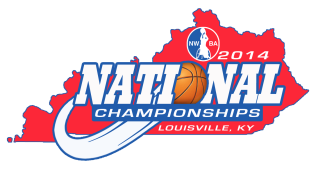 Contact InformationFirst Name:					  Last Name: 					Address:					 City: 					 State: 	Email Address:						 Phone Number: 			Date of Birth: 			Gender (Circle one):    Male      Female Shirt Size (Circle one):  XS     S	M	L	XL	XXL	   XXXL    Other:		Emergency Contact InformationName: 					 Phone Number: 					Relationship to Volunteer: 				 Volunteer’s Physician: 			 Physician’s Phone Number: 			Additional InformationPlease list the names of others volunteering that you would like to work with: 																Volunteer/Parent/Guardian ReleaseAs a volunteer or as a parent/guardian of a volunteer with this program, I recognize that there are certain risks of physical injury and I agree to assume the full risk of any injuries, damages or loss resulting from participation in any and all activities connected with or associated with such program.  I agree to waive and relinquish all claims I may have as a result of my or my sons/daughters participation in the program, against the National Wheelchair Basketball Association, and their agents, employees, staff and volunteers.  I do hereby fully release and discharge the National Wheelchair Basketball Association and their agents, employees, staff and volunteers for any and all claims from injuries, damage or loss which I have or which may accrue to me on account of my or my sons/daughters participation in the program.  I further agree to protect, defend and hold harmless the National Wheelchair Basketball Association and their agents, employees, staff and other volunteers from any and all claims resulting from injuries, damage or losses sustained by myself or my son/daughter or arising out of, connected with, or in any way associated with the activities of the program.  I have read and fully understand this release form.  Before registration as a volunteer in this program is valid, the volunteer or the volunteer's parent or legal guardian must sign this release form.Signature:				 Date:		Confidentiality ReleaseI, the undersigned, hereby authorize the National Wheelchair Basketball Association to utilize photographs, videotapes, voice recordings, etc, of the participant to be used exclusively for promotion, advertising, and marketing of the National Wheelchair Basketball Association and its programs.Signature:				 Date:		Please select which positions you are interested in. Please also select the times you are interested in volunteering on those dates. If you have any questions please contact BJ Levis at BJ.Levis@louisvilleky.gov. Times and positions are subject to availability.Areas of Interest: Please select any areas you would like to volunteer.Goody Bag Stuffers (dates and times TBD)Event Set-UpGame Table-TimekeepersGame Table-ScorekeeperGame Table-Shot ClockWheelchair StorageParking Lot AttendantsGreeter/Registration/Check-inGym MonitorsGame Day Activities Information/T-Shirt SalesEvent Break-downDates: Please select the dates you would like to volunteerCrowne Plaza Louisville Airport HotelWednesday April 2, 2014 (Registration at Crowne Plaza)Thursday April 3, 2014 (Registration, Information Center)Friday April 4, 2014 (Information Center)Saturday April 5, 2014 (Information Center)Sunday April 6, 2014 (Information Center)Kentucky Expo CenterThursday April 3, 2014 Friday April 4, Saturday April 5, 2014 Sunday April 6, 2014Times and Days: Please note, times are approximate and may vary based on scheduling Wednesday April 2, 2014 (Registration/Check-in)Afternoon (4:00-7:00 pm)Evening (7:00pm-10:00pm)Thursday April 3, 2014Morning (7:00am-Noon)Afternoon (Noon-5:00pm)Evening (4:00pm-9:00pm)All DayFriday April 4, 2014Morning (7:00am-Noon)Afternoon (Noon-5:00pm)Evening (4:00pm-9:00pm)All Day Saturday April 5, 2014Morning (7:00am-Noon)Afternoon (Noon-5:00pm)Evening (4:00pm-9:00pm)All DaySunday 6, 2014Morning (7:00am-Noon)Afternoon (Noon-5:00pm)All Day